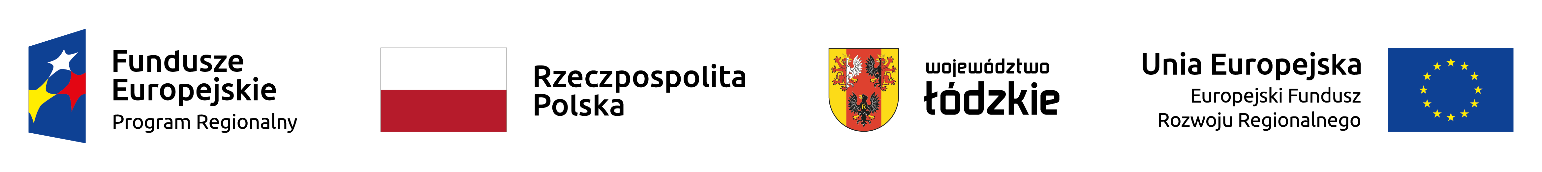 Informacje o naborzeNumer naboru: RPLD.03.02.01-IZ.00-10-002/21Termin składania wnioskuFormularz wniosku o dofinansowanie projektu wraz z załącznikami należy składać do dnia 30 czerwca 2021 r. (w godz. 08:00-15:00).Miejsce składania wnioskuUrząd Marszałkowski Województwa Łódzkiegoal. Piłsudskiego 8, 90-051 Łódź(Biuro Podawcze-parter)Sposób składania wnioskuWypełniony formularz wniosku o dofinansowanie projektu należy wydrukować i wraz z załącznikami złożyć w wersji papierowej w 2 egzemplarzach (oryginał i 1 kopia) w siedzibie IZ RPO WŁ wskazanej w punkcie powyżej. Do wersji papierowej wniosku o dofinansowanie projektu należy dołączyć 1 egzemplarz wersji elektronicznej (na nośniku elektronicznym CD/DVD) formularza wniosku, studium wykonalności (w formach edytowalnych) oraz tabel finansowych zamieszczonych w rozdziałach „Analiza finansowa” i „Analiza ekonomiczna” w Studium wykonalności (w formie arkusza kalkulacyjnego Excel z jawnymi i działającymi formułami).Szczegółowe zasady składania wniosku o dofinansowanie są dostępne 
w § 5 Wezwania do złożenia wniosku o dofinansowanie projektu. Na co i kto może składać wniosek?Kto może składać wniosek?Podmiotem, który może się ubiegać o dofinansowanie projektu jest podmiot wskazany jako jego wnioskodawca w wykazie projektów zidentyfikowanych w ramach trybu pozakonkursowego, stanowiącym załącznik nr 4 do SZOOP 
na lata 2014-2020. Jednocześnie podmiot ten musi być zgodny z typem beneficjenta określonym w pkt. 10 dla działania III.2 Drogi, poddziałania III.2.1 Drogi wojewódzkie w SZOOP na lata 2014-2020.Na co można otrzymać dofinansowanie?Przedmiotem naboru jest wybór projektu do dofinansowania w trybie pozakonkursowym spośród typów projektu określonych w pkt. 9 dla działania III.2 Drogi, poddziałania III.2.1 Drogi wojewódzkie w SZOOP na lata 2014-2020. Realizowane inwestycje drogowe muszą uwzględniać wymóg zapewnienia nośności drogi wynoszącej minimum 11,5 t na oś.Nabór projektu nie dotyczy projektu hybrydowego w rozumieniu art. 34 Ustawy z dnia 11 lipca 2014 r. o zasadach realizacji programów w zakresie polityki spójności finansowanych w perspektywie finansowej 2014-2020.Kryteria wyboru projektuKryteria wyboru projektów dla poddziałania III.2.1 Drogi wojewódzkie przyjęte przez Komitet Monitorujący RPO WŁ 2014-2020 Uchwałą Nr 8/21 z dnia 08.04.2021 r.  znajdują się w Załączniku nr 3 do SZOOP RPO WŁ 2014-2020 z dn. 14.04.2021 r. oraz w Załączniku nr IV do Wezwania do złożenia wniosku o dofinansowanie projektu. FinanseProcent dofinansowania projektuMaksymalny poziom dofinansowania projektu w ramach naboru wynosi 95,00% kosztów kwalifikowalnych projektu, w tym z EFRR - 85,00% kosztów kwalifikowanych projektu zgodnie z § 3 pkt. 2 Wezwania do złożenia wniosku o dofinansowanie projektu.Maksymalna wartość dofinansowaniaMaksymalna kwota środków przeznaczona na dofinansowanie projektu 
ze środków Europejskiego Funduszu Rozwoju Regionalnego wynosi 
62 440 245,88 PLN. Projekt może uzyskać dofinansowanie w ramach naboru ze środków EFRR albo EFRR i Budżetu Państwa.Ogólna pula środków przeznaczona na dofinansowanie projektuMaksymalna kwota środków EFRR przeznaczona na dofinansowanie projektu  nie przekracza 62 440 245,88 PLN.Niezbędne dokumentyWezwanie do złożenia wniosku o dofinansowanie projektuWzór formularza wniosku o dofinansowanie(Załącznik nr I do Wezwania do złożenia wniosku o dofinansowanie projektu)Instrukcja wypełniania wniosku o dofinansowanie(Załącznik nr II do Wezwania do złożenia wniosku o dofinansowanie projektu)Wzór decyzji o dofinansowaniu projektu(Załącznik nr III do Wezwania do złożenia wniosku o dofinansowanie projektu)Kryteria wyboru projektów(Załącznik nr IV do Wezwania do złożenia wniosku o dofinansowanie projektu)Lista wskaźników rezultatu bezpośredniego i produktu(Załącznik nr V do Wezwania do złożenia wniosku o dofinansowanie projektu)Zasady przygotowania Studium Wykonalności(Załącznik nr VI do Wezwania do złożenia wniosku o dofinansowanie projektu)Wniosek o dofinansowanie projektu należy sporządzać z uwzględnieniem m.in. następujących dokumentów:Ustawy z dnia 11 lipca 2014 r. o zasadach realizacji programów w zakresie polityki spójności finansowanych w perspektywie finansowej 2014-2020;Regionalnego Programu Operacyjnego Województwa Łódzkiego na lata 2014-2020;Szczegółowego opisu osi priorytetowych Regionalnego Programu Operacyjnego Województwa Łódzkiego na lata 2014-2020 z dn. 14.04.2021 r.,Wytycznych dostępnych na stronie: funduszeeuropejskie.gov.plWezwania do złożenia wniosku o dofinansowanie projektu wraz z załącznikami.Materiały pomocnicze:- „Poradnik przygotowania inwestycji z uwzględnieniem zmian klimatu, ich łagodzenia i przystosowania do tych zmian oraz odporności na klęski żywiołowe”- „Realizacja zasady równości szans i niedyskryminacji, w tym dostępności dla osób z niepełnosprawnościami. Poradnik dla realizatorów projektów i instytucji systemu wdrażania funduszy europejskich 2014-2020”- „Jak realizować zasadę równości szans kobiet i mężczyzn w projektach finansowanych z Funduszy Europejskich 2014-2020. Poradnik dla osób realizujących projekty oraz instytucji systemu wdrażania”- „Podręcznik wnioskodawcy i beneficjenta programów polityki spójności 2014-2020 w zakresie informacji i promocji” aktualizacja z 21.07.2017- Załącznik nr 3 do Uchwały nr 1170/16 Zarządu Województwa Łódzkiego z dnia 28.09.2016 r. w sprawie zdefiniowania wskaźników zawartych w Szczegółowym Opisie Osi Priorytetowych Regionalnego Programu Operacyjnego Województwa Łódzkiego na lata 2014-2020 oraz ustalenia listy wskaźników dodatkowych oraz ich zdefiniowania dla Regionalnego Programu Operacyjnego Województwa Łódzkiego na lata 2014-2020, w brzmieniu nadanym Uchwałą nr 58/20 z dn. 23.01.2020 r. jako Załącznik nr 1Pytania i odpowiedziWyjaśnień w kwestiach dotyczących naboru projektu przed dniem złożenia wniosku o dofinansowanie udzielają Punkty Informacyjne Funduszy Europejskich w Województwie Łódzkim (dane kontaktowe Punktów Informacyjnych oraz formy i sposoby udzielania informacji podane są na stronie: rpo.lodzkie.pl ).Wyjaśnienia i odpowiedzi na kluczowe lub powtarzające się pytania publikowane są na stronie internetowej: rpo.lodzkie.pl